Nous prions en union avec l’Église pour :Dimanche 10 Décembre 2017	8h30	Laurette Raymond Meunier	par son époux	5908	Jean-Claude Bourdon 7e ann.	Par son épouse et ses enfants	6079	Parents défunts de Françoise Chenail       par Françoise	6090	Défunts du cimetière		par Jacques Bourdon	6105	Mme Ghislaine Ste-Marie Tremblay      par Mme Éliane Laffitte	6114Jeudi 14 Décembre 2017	19h	Roland Faille	Funérailles	5995	Origène Routhier	Funérailles	6067Dimanche 17 Décembre 2017	8h30	Denis Roy	par Yvon Duranceau	6071	Ghislaine Ste-Marie	par Carole Bertrand	6146	Guy Laffitte	Funérailles	5540OFFRANDES  26 Novembre 2017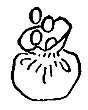 	Quête =	…..$209.30	Prions=	……$12.80	Lampions= ....$80.30	J'ai un rendez-vous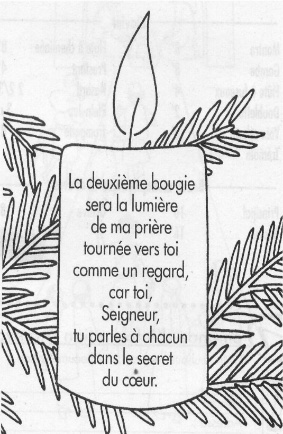 Quand mon dentiste me donne rendez-vous, j'inscris ma visite à mon agenda, et je le fais par nécessité.Quand mon ami me donne rendez-vous, j'inscris aussi ma visite à l'agenda, mais pas pour une raison de nécessité physique. Ce sont les liens d'amitié et le genre d’événement à souligner qui vont donner de l'importance à mon rendez-vous. Ça peut être une fête, un geste de reconnaissance, une rencontre de sympathie, un service...Cet ami est mon plus grand ami, c'est sa fête aujourd’hui et je lui dois beaucoup dans ma vie, il m'a aidé énormément. J'aurai donc quelque chose à faire.L'Évangile du jour m'apporte le début d'une bonne nouvelle: Le Seigneur va venir. Il me donne rendez-vous. Il compte dans ma vie. Je lui dois beaucoup. Il aimerait que je célèbre sa fête. Qu'est-ce que je fais? Ce rendez-vous est-il important à mes yeux? Alors qu'est ce que je fais?Y a-t-il quelque chose à faire? Oui. Le prophète me propose de préparer le chemin qu'il va prendre pour venir à moi. Aplanir la route. Que voulait dire le prophète par ces mots? Il les précise: il veut notre conversion pour que nos péchés soient pardonnés. Se convertir, c'est se tourner vers Jésus et le regarder.Il veut qu'on soit plus droit dans la vie, qu'on abaisse notre orgueil, qu'on se tourne vers lui et qu'on le regarde. Jésus s’est mêlé à la foule au bord du Jourdain avec Jean-Baptiste. Il me semble que la scène au bord du Jourdain me donne ce rendez-vous.